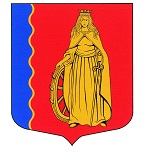 МУНИЦИПАЛЬНОЕ ОБРАЗОВАНИЕ«МУРИНСКОЕ ГОРОДСКОЕ ПОСЕЛЕНИЕ»ВСЕВОЛОЖСКОГО МУНИЦИПАЛЬНОГО РАЙОНАЛЕНИНГРАДСКОЙ ОБЛАСТИАДМИНИСТРАЦИЯПОСТАНОВЛЕНИЕ29.09.2021                                                                                              № 251В соответствии со статьями 9 и 21 Бюджетного кодекса Российской Федерации, Приказом Министерства финансов Российской Федерации от 08.06.2018 № 132н «О порядке формирования и применения кодов бюджетной классификации Российской Федерации, их структуре и принципах назначения», администрация муниципального образования «Муринское городское поселение» Всеволожского муниципального района Ленинградской областиПОСТАНОВЛЯЕТ:Внести дополнение в перечень и коды целевых статей расходов бюджета муниципального образования «Муринское городского поселение» Всеволожского муниципального района Ленинградской области согласно приложению к данному постановлению.Опубликовать настоящее постановление в газете «Муринская панорама» и на официальном сайте муниципального образования «Муринское городское поселение» Всеволожского муниципального района Ленинградской области в сети Интернет.Настоящее постановление вступает в силу с момента его подписания.Контроль за исполнением настоящего постановления возложить на начальника отдела финансового управления администрации муниципального образования «Муринское городское поселение» Всеволожского муниципального района Ленинградской области Чемарину В.И.Врио главы администрации				        	                   А.Н. БекетовПриложениек постановлению администрации        от  29.09.2021 № 251О внесении дополнений в постановление администрации от 10.11.2020 №273 «Об утверждении Перечня целевых статей классификации расходов бюджета муниципального образования «Муринское городское поселение» Всеволожского муниципального района Ленинградской областиКЦСРНаименование КЦСР11 1 01 55490Грант за достижение показателей деятельности органов исполнительной власти субъектов Российской Федерации за счет средств резервного фонда Правительства Российской Федерации10 1 01 55490Грант за достижение показателей деятельности органов исполнительной власти субъектов Российской Федерации за счет средств резервного фонда Правительства Российской Федерации